Creating Lists in Spelling Cityhttp://www.spellingcity.comStep 1: After you have registered, select Login.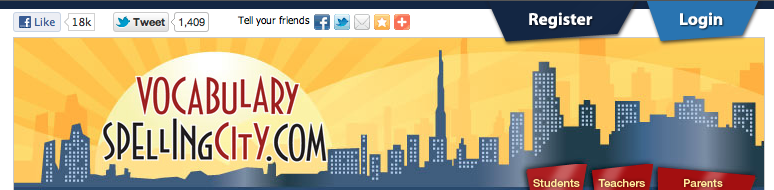 Step 2: Enter your username or e-mail address and password and select the Login button.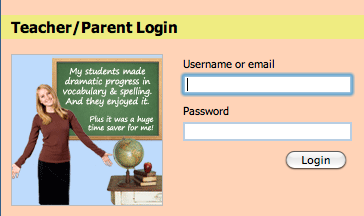 Step 3: Select the "Create a New List" link under “List Management.” 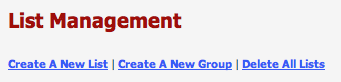 Step 4: Title your list, enter your words (add more words if you would like) and select  Save. 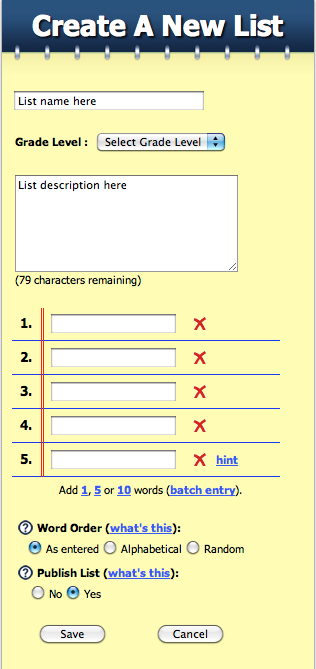 Step 5: Review your word list. Edit definitions and/or sentences if you would like by selecting “Edit.” When you are finished, select Save. 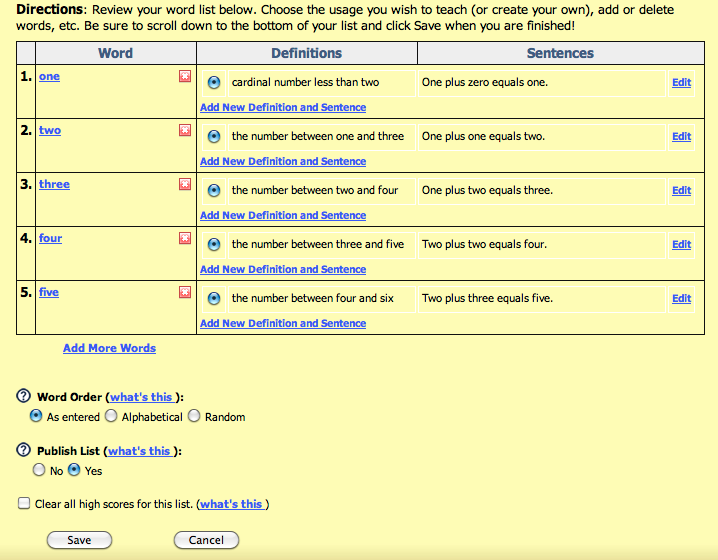 Step 6: Choose "Play a Game" to access the learning activities and games list.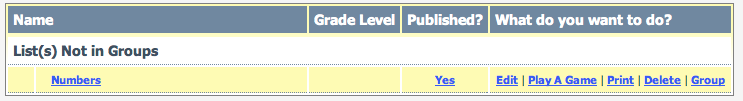 